Sequências didáticas – 1º bimestreS11Livro do estudanteUnidade 1 – Noções de comprimento, posição, sentido e deslocamentoUnidade temáticaGrandezas e medidasObjetivosResponder a perguntas que ajudem o professor a levantar os conhecimentos anteriores dos alunos sobre o tema da Unidade. Comparar comprimentos sem a utilização de instrumento ou unidade de medida padronizada, utilizando as expressões “mais alto”, “mais baixo”, “mais grosso” ou “mais fino”, “mais curto”, “mais comprido”.Observação: Este objetivo favorece o desenvolvimento da seguinte habilidade apresentada na BNCC (3a versão): (EF01MA15) Comparar comprimentos, capacidades ou massas, utilizando termos como mais alto, mais baixo, mais comprido, mais curto, mais grosso, mais fino, mais largo, mais pesado, mais leve, cabe mais, cabe menos, entre outros, para ordenar objetos de uso cotidiano.Número de aulas estimado7 aulas (de 40 a 50 minutos cada uma)Aula 1Conteúdo específicoTroca de ideias sobre conceitos que serão desenvolvidos na UnidadeRecursos didáticosEspaço externo, quadra ou pátio, contendo locais em que o aluno possa, por exemplo, ficar embaixo das traves do gol ou em cima de um degrau.Bambolês ou giz.Páginas 10 e 11 do Livro do estudante.EncaminhamentoFaça com os alunos a leitura das imagens da abertura da unidade 1 para levantar seus conhecimentos sobre os conceitos que serão trabalhados na unidade e questione: “O que podemos observar nessa imagem?”; “O que as crianças estão fazendo?”; “Onde elas estão?” (leia mais orientações na página 10 do Manual do professor impresso).Se não tiver acesso à Coleção, proponha aos alunos que façam um desenho que contenha: uma casa que mostre uma criança dentro e outra fora dela; uma flor perto da casa e outra longe dela. Circule pela sala e verifique se compreenderam as ideias de “dentro de”, “fora de”, “perto de” e “longe de”, ideias que indicam posição. Explore oralmente outras ideias que indiquem sentido e deslocamento. Leve a turma para o pátio e proponha a brincadeira “Elefantinho posição”.Proponha as questões do boxe “Trocando ideias” da página 11. Leia cada questão e solicite aos alunos que a acompanhem com o dedo indicador. Deixe que eles se expressem livremente para responder às questões (leia mais orientações na página 11 do Manual do professor impresso).Proponha a brincadeira “Elefantinho posição” descrita a seguir. Essa atividade trabalha o desenvolvimento da concentração, da atenção, da coordenação motora, do conhecimento das posições (dentro ou fora, em cima ou embaixo) e da discriminação auditiva. Sugerimos que o professor de Educação Física seja convidado a participar da dinâmica da brincadeira.Elefantinho posiçãoParticipantes: todos os alunos.Material: giz ou bambolês.Local adequado: amplo espaço externo que possibilite aos alunos subir ou ficar embaixo, espalhar os bambolês ou desenhar círculos no chão.Como brincar:Reúna todos em um ambiente aberto e comece a diversão.Um participante é escolhido para comandar. Para começar a brincadeira, seja o primeiro a comandar.O comandante fica à frente do grupo e diz: “Elefantinho posição!”. Os outros perguntam: “Que posição?”.O comandante então indica em voz alta uma posição, e os jogadores se deslocam para ficar em cima, embaixo, dentro ou fora, conforme o que foi ordenado.A brincadeira ficará mais divertida se o comandante perseguir os participantes e tentar capturá--los antes que eles cheguem à posição indicada. O primeiro capturado será o próximo comandante.Observação: Aproveite para observar quais crianças têm mais facilidade ou mais dificuldade em executar a brincadeira. Caso ache necessário, faça um quadro com os conceitos desenvolvidos nesta sequência didática: “mais alto” ou “mais baixo”, “mais grosso” ou “mais fino”, “mais curto” ou “mais comprido”, e preencha-o com anotações avaliativas (facilidades e dificuldades) de cada aluno. Veja o modelo a seguir.Aula 2Conteúdo específicoMais alto ou mais baixoRecursos didáticosPágina 12 do Livro do estudante.Espaço externo: quadra ou pátio.Cola, tesoura de pontas arredondadas e lápis de cor.Máquina fotográfica digital ou celular que tire fotos.EncaminhamentoProponha aos alunos as atividades 1 e 2 da página 12. Faça a leitura de cada atividade e solicite que a acompanhem com o dedo indicador (leia mais orientações na página 12 do Manual do professor impresso).Se julgar oportuno, trabalhe com duplas produtivas agrupando os alunos de modo que, na dupla, haja troca de experiências para que a aprendizagem aconteça. Além disso, o trabalho em cooperação reforça os laços afetivos e de solidariedade entre os alunos.Acompanhe os alunos até o pátio, ou a quadra, e solicite que organizem uma fila em ordem crescente de altura. Essa atividade colabora para que concretizem o conceito de altura, uma vez que precisam usar o próprio corpo como referencial para fazer comparações. Questione: “O que significa a palavra crescente?” (instigue os alunos a responderem, verificando se chegam à conclusão de que é algo que cresce, que está em processo de crescimento); “Como deve ser uma fila em ordem crescente de altura?” (explique que é do mais baixo para o mais alto).Ao final dos questionamentos, deixe que os alunos se organizem sem realizar intervenções. Sugerimos que, ao finalizarem a fila, você tire uma foto para ser utilizada na aula seguinte. Nesse caso, a foto será um recurso importante para que eles visualizem e sejam leitores da própria ação. Caso prefira não trabalhar com a foto, proponha os questionamentos iniciais da aula 3.Observe como os alunos participaram da formação da fila e avalie-os. Aproveite para retomar o quadro sugerido na aula 1 e faça um registro formal.Aula 3Conteúdo específicoMais alto ou mais baixoRecursos didáticosPágina 13 do Livro do estudante.Projetor multimídia ou TV e DVD.EncaminhamentoProjete a foto da fila para analisar com os alunos se eles consideram que atingiram a proposta da aula anterior. Para isso, questione: “A fila está organizada em ordem crescente?”, caso não esteja, retome o conceito com a turma e reorganize as crianças adequadamente. Conclua a atividade, questionando: “Quem é o mais alto da turma?”; “Quem é o mais baixo?”. Se os alunos fizerem comparações com o intuito de intimidar os colegas mais baixos ou os mais altos, converse com eles sobre as diferentes características que nos tornam únicos, mas, ao mesmo tempo, iguais. Sempre que surgir oportunidade, reforce que todos devem ser tratados com respeito, independentemente das diferenças pessoais, sociais e familiares.Faça a leitura das atividades 3 e 4 da página 13, resolvendo-as coletivamente (leia mais orientações na página 13 do Manual do professor impresso). Caso não tenha acesso à Coleção, proponha aos alunos atividades que envolvam comparação entre “mais alto” e “mais baixo” reproduzidas em folhas de papel sulfite, por exemplo: “Observe as plantas a seguir e marque X na mais alta.”; “Observe as figuras de animais e cerque com uma linha o mais baixo” (sugestões de figuras: pássaro – cavalo – girafa – cabra).Como forma de avaliação, verifique as atividades realizadas no livro.Aula 4Conteúdo específicoMais alto ou mais baixoRecursos didáticosPapel kraft.Barbante.Fita adesiva ou cola em bastão.Caneta hidrográfica.Tesoura de pontas arredondadas.EncaminhamentoSolicite aos alunos que se reúnam em duplas. Coloque algumas folhas de papel kraft no chão e diga aos alunos que, um de cada vez, vai deitar no papel para o colega medir a sua altura. Um componente da dupla estica o barbante da cabeça aos pés do colega e o segura nesse ponto. Faça uma marcação e corte. O barbante indicará a altura da criança. Em seguida, o colega de dupla repete o procedimento. Caso haja algum aluno cadeirante, o barbante deverá acompanhar todas as partes do seu corpo, não a altura do chão até sua cabeça. Se for preciso, auxilie-o a medir a altura do colega de dupla. Ressaltamos que os alunos com deficiência devem ser tratados de forma igualitária, cabendo a você fazer as adaptações necessárias para que participem de todas as atividades.Fixe o papel kraft no quadro de giz com o título da atividade e os eixos horizontal e vertical, que servirão para orientar a colagem dos barbantes. Conforme os alunos forem concluindo as medições, peça que venham à frente, escrevam seu nome abaixo do eixo horizontal e colem o barbante, iniciando nessa linha e acompanhando o sentido do eixo vertical.Retome as questões: “Quem é o mais alto da turma?”; “Quem é o mais baixo?”; “Quais alunos têm quase a mesma altura?”.Fixe o cartaz na sala de aula e repita essa proposta no semestre seguinte, comparando o crescimento da turma. Os alunos costumam gostar muito de observar essa variação.Observe a participação dos alunos, avaliando o trabalho em duplas e a organização da atividade.Aula 5Conteúdos específicosMais grosso ou mais finoMais curto ou mais compridoUnidades de medida de massa e de capacidade em embalagensRecurso didáticoMassa de modelar caseira.EncaminhamentoOrganize um espaço apropriado para fazer a receita (pátio, laboratório ou sala de aula).Faça com a turma a receita da massa de modelar caseira apresentada a seguir. Aproveite para discutir as medidas utilizadas, incentivando os alunos a observar os diferentes instrumentos (xícara e colher) e unidades de medida (quilograma e litro). Durante o preparo da receita, explore as embalagens dos produtos mostrando-lhes as unidades de medida indicadas nos rótulos (quilograma e seus submúltiplos, no caso de alimentos secos, como a farinha de trigo; litro e seus submúltiplos, para os líquidos). Questione: “Qual é a unidade de medida que utilizamos para medir a farinha de trigo? E para medir o óleo?”; “Será que vamos utilizar toda a farinha de trigo ou vai sobrar?”.Receita da massa de modelar caseiraIngredientes4 xícaras de chá de farinha de trigo1 xícara de chá de sal1 e  xícara de chá de água1 colher de chá de óleo1 colher de chá de corante alimentício da cor que preferirModo de fazerNuma tigela grande, misture todos os ingredientes e amasse bem até obter uma massa que não grude nas mãos, esse é o ponto para modelar. Guarde-a num saco plástico ou num vidro bem tampado.Depois de finalizar a receita, organize a turma em grupos de quatro alunos, entregue a cada grupo um pedaço da massa de modelar solicitando que a dividam entre eles em partes iguais. Deixe os primeiros minutos para que explorem livremente e ajude-os a repartir igualmente, se for necessário.Solicite aos alunos que façam um rolinho com a massinha. Quando terminarem, questione cada grupo: “De quem é o rolinho mais fino?”; “E o mais grosso?”; “De quem é o mais curto?”; “E o mais comprido?”. A seguir, proponha que organizem os rolinhos do “mais curto” para o “mais comprido”.Com essa atividade, além da oportunidade de socialização com os colegas, os alunos vão se preparar para as próximas duas aulas desta sequência didática.Aula 6Conteúdo específicoMais grosso ou mais finoRecursos didáticosPágina 14 do Livro do estudante.Lápis de cor.Blocos lógicos.EncaminhamentoInicie a aula com a atividade sugerida na página 14 do Manual do professor impresso.Faça a leitura das atividades 1 e 2 da página 14, resolvendo-as coletivamente (leia mais orientações na página 14 do Manual do professor impresso). Caso não tenha acesso à Coleção, reproduza em folhas de papel sulfite atividades que envolvam a comparação entre “mais grosso” e “mais fino”, por exemplo: “Observe os troncos das árvores a seguir e marque X no mais grosso”.; “Observe as cordas a seguir e cerque com uma linha a corda mais fina”.Reúna os alunos em grupos e distribua as caixas de blocos lógicos para que os manuseiem e identifiquem suas características, classificando-os por cores, formatos, espessuras e tamanho. Socialize os critérios utilizados em cada grupo garantindo que os quatro critérios apareçam. Caso queira, aproveite o momento para verificar se as crianças reconhecem as faces dos blocos (quadrado, retângulo, triângulo e círculo). Destaque o critério “espessura” e solicite a reorganização das peças em dois grupos: “mais grosso” e “mais fino”.Passe pelos grupos e observe como realizaram os agrupamentos “mais grosso” e “mais fino”, faça intervenções caso algum grupo esteja com dificuldade. Você pode retomar o quadro proposto na aula 1 e fazer suas anotações.Aula 7Conteúdo específicoMais curto ou mais compridoRecursos didáticosPáginas 15 e 16 do Livro do estudante.Lápis de cor.Barbante, para a atividade sugerida no Manual do professor impresso.EncaminhamentoFaça a leitura das atividades 1, 2 e 3 das páginas 15 e 16, resolvendo-as coletivamente (leia as orientações das páginas 15 e 16 do Manual do professor impresso). Caso não tenha acesso à Coleção, reproduza uma malha quadriculada em folhas de papel sulfite, dê uma para cada aluno e solicite que tracem três percursos diferentes com lápis de cor, seguindo as quadrículas da malha. A seguir, peça que marquem X no percurso mais longo e XX no percurso mais curto.Nessas atividades, há vários momentos em que os alunos vão se expressar oralmente, observe aqueles que têm mais dificuldade e incentive sua participação.Como forma de avaliação, observe a participação e o envolvimento dos alunos e verifique as atividades registradas no livro.Mais sugestões para acompanhar o desenvolvimento dos alunosRetome o quadro proposto na aula 1 e reveja suas anotações sobre a compreensão dos conceitos trabalhados. Depois, proponha as atividades a seguir e distribua a ficha de autoavaliação para que os alunos a preencham.Atividades1. Peça a cada aluno que desenhe no caderno uma árvore e, ao lado dela, outra árvore mais baixa e com tronco mais grosso que a primeira.2. Distribua para os alunos uma malha quadriculada com dois pontos marcados e peça que desenhem sobre as linhas da malha, com lápis de cor azul, um caminho ligando os dois pontos. Depois, peça que desenhem com um lápis de cor vermelho um caminho mais comprido que o anterior, também ligando os dois pontos marcados.Fichas para autoavaliaçãoNome do alunoDentro ou foraEm cima ou embaixoMais alto ou mais baixoMais grosso ou mais finoMais curto ou mais compridoAtenção! Por medida de segurança, nunca deixe seus alunos sozinhos com os ingredientes da receita. Não deixe que coloquem os ingredientes na boca ou façam qualquer uso indevido deles.Marque X na carinha que retrata melhor o que você sente Ao responder cada questão. 
Sim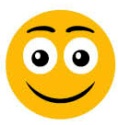 
Mais ou menos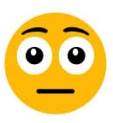 
Não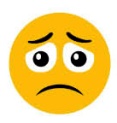 1. Sei dizer quem é mais alto ou mais baixo entre dois colegas? 2. Sei descobrir qual livro é mais fino ou mais grosso ENTRE OS LIVROS QUE USO NA ESCOLA?3. SEI DESCOBRIR ENTRE DOIS BARBANTES QUAL DELES É O MAIS COMPRIDO OU O MAIS CURTO?Marque X na carinha que retrata melhor o que você sente Ao responder cada questão. 
Sim
Mais ou menos
Não1. Sei dizer quem é mais alto ou mais baixo entre dois colegas? 2. Sei descobrir qual livro é mais fino ou mais grosso ENTRE OS LIVROS QUE USO NA ESCOLA?3. SEI DESCOBRIR ENTRE DOIS BARBANTES QUAL DELES É O MAIS COMPRIDO OU O MAIS CURTO?